Проект: „Развитие на поречието на река Дунав за по-добра свързаност на Еврорегион Русе-Гюргево с Паневропейски транспортен коридор №7“, e-MS код ROBG-130МЕТОДИКА ЗА ОЦЕНКА НА ПОСТЪПИЛИТЕ ОФЕРТИ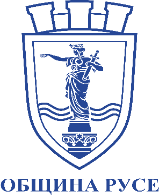 Община РусеАдрес: пл. „Свобода“ 6, Русе 7000, БългарияТел: +359 82 881 802; Факс: +359 82 834 413Електронна поща: mayor@ruse-bg.euОбществената поръчка се възлага въз основа на критерий за възлагане „оптимално съотношение качество/цена“ по чл. 70, ал. 2, т. 3 от ЗОП. Чрез настоящите показателите за оценка се осигурява определяне на офертата, която предлага най-добро съотношение качество-цена. Одобрените показателите за оценка позволяват извършването на сравнителна оценка на нивото на изпълнение, предложено във всяка оферта, предвид предмета на поръчката, както е определен в описанието на дейностите. Указанията към методиката за оценка предоставят възможност да се оцени нивото на изпълнение, предложено във всяка оферта, в съответствие с предмета на обществената поръчка и описанието на дейностите, както и да бъдат сравнени и оценени техническите предложения в офертите, чрез обективиране на оценката на комисията въз основа на мотивирана експертна оценка. Показатели за оценкаК1 – Предложена цена – максимална оценка – 50 точки;К2 – Мерки за осигуряване качествено изпълнение на поръчката – 50 точки;К1 – Предложена цена – показателят се изчислява по следната формула:К1 = (Ценамин. / Ценаучаст.)*50къдетоЦенамин. е най-ниската предложена цена от участник.Ценаучаст. е цената, предложена от даден участник съгласно ценовото му предложение.К2 – Мерки за осигуряване качествено изпълнение на поръчката – в техническото си предложение, участникът трябва да разгледа по същество организацията, която ще бъде създадена за изпълнение на поръчката, съгласно описанието на дейностите.Оценява се посочената организация на работа и обхваща - организацията на работата на ключовия екип; разпределението на функциите, ролите и  отговорностите на членовете на екипа и на различните икономически оператори (в случай на обединения и/или използване на подизпълнители или трети лица); предложените комуникационни и отчетни процедури; разпределението на времето и ресурсите за всяка дейност от съвместната стратегия (Участникът трябва да предостави информация за разпределението на времето, организацията, разпределението на ресурсите за всяка дейност на съвместната стратегия и обосновката на избор на това разпределение); предложените мерки и процедури за контрол върху сроковете за изпълнение на дейностите и осигуряване на качеството на услугите.Участникът следва да представи индикативен план-график за изпълнение на поръчката; разпределение на дейностите и отговорностите на членовете на екипа от ключови експерти. План-графикът трябва да представя сроковете за изпълнение на всички дейности на съвместната стратегия, посочени в  описанието на дейностите.Показателят се изчислява по следния начин:Комплексната оценка - КО на офертата се изчислява по формулата:КО = К1 + К2КО има максимална стойност 100 точки.Съгласно чл. 58, ал. 1 от ППЗОП, Комисията класира участниците по степента на съответствие на офертите с предварително обявените от възложителя условия. Когато комплексните оценки на две или повече оферти са равни, с предимство се класира офертата, в която се съдържат по-изгодни предложения, преценени в следния ред:1. по-ниска предложена цена;2. по-изгодно предложение по показател „Качество на изпълнението“Комисията провежда публично жребий за определяне на изпълнител между класираните на първо място оферти, ако участниците не могат да бъдат класирани в съответствие с посочения по-горе ред.